ПРОЕКТ                                    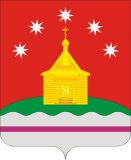 СОВЕТ НАРОДНЫХ ДЕПУТАТОВРОЖДЕСТВЕНСКО-ХАВСКОГО СЕЛЬСКОГО ПОСЕЛЕНИЯНОВОУСМАНСКОГО МУНИЦИПАЛЬНОГО РАЙОНАВОРОНЕЖСКОЙ ОБЛАСТИ                                         Р Е Ш Е Н И Еот     декабря 2021 г. № 65с. Рождественская ХаваО передаче части полномочий органов местного самоуправления Рождественско-Хавского сельского поселения Новоусманского муниципального района органам местного самоуправления Новоусманского муниципального района в сфере культуры на 2022 -2024 год В соответствии со ст.14 ч.20 и ст.15 ч.4 ФЗ от 6 октября 2003 г. № 131-ФЗ «Об общих принципах организации местного самоуправления в Российской Федерации», Совет народных депутатов Рождественско-Хавского сельского поселения Новоусманского района Воронежской областиРЕШИЛ:1. Утвердить соглашение о передаче части полномочий органов местного самоуправления Рождественско-Хавского  сельского поселения органам местного самоуправления Новоусманского муниципального района в сфере культуры на 2022-2024 годы согласно приложению.         2. Контроль за исполнением настоящего решения возложить на главу Рождественско-Хавского сельского поселения ЧИРКОВА Е.В.Глава Рождественско-Хавского                      Председатель Совета              сельского поселения                                        народных депутатов                                                                                  Рождественско-Хавского                                                                          сельского поселения  _________________Е.В. Чирков              ________________   А.Л. Щеблыкин                                Приложение                                                               		к  решению  Рождественско-Хавского Совета народных депутатов                                                                            	сельского поселения                                                  			от ______________№ _____ Администрация Рождественско-Хавского сельского поселения Новоусманского муниципального района Воронежской области, именуемая в дальнейшем "Администрация поселения", в лице главы Рождественско-Хавского сельского поселения Новоусманского муниципального района Воронежской области ЧИРКОВА ЕВГЕНИЯ ВИКТОРОВИЧА, действующего на основании Устава Рождественско-Хавского  сельского поселения Новоусманского муниципального района Воронежской области, с одной стороны, и Администрация Новоусманского муниципального района Воронежской области, именуемая в дальнейшем "Администрация района", в лице главы Новоусманского муниципального района Воронежской области МАСЛОВА ДМИТРИЯ НИКОЛАЕВИЧА, действующего на основании Устава Новоусманского муниципального района Воронежской области, с другой стороны, вместе именуемые "Стороны", руководствуясь ч.4 ст.15 Федерального закона от 06.10.2003 N 131-ФЗ "Об общих принципах организации местного самоуправления в Российской Федерации", заключили настоящее Соглашение о нижеследующем:1. ПРЕДМЕТ СОГЛАШЕНИЯ1.1. Администрация поселения передает Администрации района, а Администрация района принимает на себя осуществление следующих полномочий Администрации поселения по решению следующих вопросов местного значения:                   1) создание условий для организации досуга и обеспечения жителей поселения услугами организаций культуры, предусмотренное п.12 ч.1 ст.14 Федерального закона от 06.10.2003 N 131-ФЗ "Об общих принципах организации местного самоуправления в Российской Федерации";        2) создание условий для развития местного традиционного народного художественного творчества, участие в сохранении, возрождении и развитии народных художественных промыслов в поселении, предусмотренное п.6 ст.2 Закона Воронежской области от 10.11.2014 № 148-ОЗ «О закреплении отдельных вопросов местного значения за сельскими поселениями Воронежской области».1.2. На Администрацию района возлагается решение следующих вопросов:          - создание условий для организации досуга и обеспечения жителей поселения услугами организаций культуры;- организация конкурсов, праздников, фестивалей и иных творческих проектов с привлечением коллективов, и участников художественной самодеятельности поселения;- определение структуры и штатного расписания сельского Дома культуры (далее – СДК), расположенного на территории Рождественско-Хавского сельского поселения;- организация мероприятий профессионального развития и повышения квалификации работников культуры, оказание методико-консультационной, практической помощи;- обеспечение участия в районном, региональном, всероссийском культурном сотрудничестве;- участие в определении условий труда СДК поселения;- содействие руководителю СДК и организация контроля капитальных ремонтов, осуществляемых в рамках областных программ, а также контроль текущих ремонтов;- организация сбора статистических показателей, характеризующих состояние сферы культуры поселения и предоставление указанных данных органам государственной власти в установленном законодательством порядке;         - содействие в пропаганде местного традиционного народного художественного творчества и народных художественных промыслов посредством организации выставок, конкурсов;         - осуществление поддержки в разработке и реализации творческих проектов по проведению праздников, конкурсов и других массовых мероприятий, с целью популяризации и развития народного художественного творчества, и народных художественных промыслов;          - содействие созданию отдельных коллективов, кружков народного художественного творчества и других любительских объединений различной жанровой направленности; - иные вопросы в сфере культуры в соответствии с действующим законодательством.1.3. Для реализации настоящего соглашения и координации деятельности муниципальных учреждений культуры района в структуре администрации Новоусманского муниципального района Воронежской области создан отдел по культуре.2. ПОРЯДОК ОПРЕДЕЛЕНИЯ ЕЖЕГОДНОГО ОБЪЕМА МЕЖБЮДЖЕТНЫХ ТРАНСФЕРТОВ2.1. Передача осуществления полномочий по предмету настоящего Соглашения осуществляется за счет межбюджетных трансфертов, предоставляемых из бюджета Рождественско-Хавского сельского поселения Новоусманского муниципального района Воронежской области в бюджет Новоусманского муниципального района Воронежской области.2.2. Объем межбюджетных трансфертов, предоставляемых бюджету муниципального района для осуществления полномочий, указанных в подпункте 1.1 настоящего Соглашения, рассчитывается исходя из прогнозируемого объема финансовых затрат на осуществление передаваемых полномочий. Объем межбюджетных трансфертов, предоставляемых для осуществления передаваемых полномочий, подтверждается решением о бюджете на очередной финансовый год. 2.3. Общая сумма межбюджетных трансфертов на 2022 год составляет __________ руб., на 2023 год -  ____________ руб., на 2024 год - ______________ руб. В случае повышения заработной платы работникам бюджетной сферы в течение 2022-2024 годов по соглашению сторон вносятся изменения в настоящее Соглашение и сумма выплат подлежит корректировке в десятидневный срок.2.4. Администрация поселения передаёт в бюджет Новоусманского муниципального района Воронежской области межбюджетные трансферты, предусмотренные п.2.3 настоящего Соглашения, за первую половину месяца не позднее 15 числа, за вторую – не позднее 28 числа текущего периода, на содержание работников учреждений культуры согласно приложению.2.5. Формирование, перечисление и учет межбюджетных трансфертов, предоставляемых из бюджета Рождественско-Хавского сельского поселения Новоусманского муниципального района Воронежской области бюджету муниципального района на реализацию полномочий, указанных в пункте 1.1 настоящего Соглашения, осуществляется в соответствии с бюджетным законодательством Российской Федерации.2.6. Расходование средств, переданных в виде межбюджетных трансфертов, на цели, не предусмотренные Соглашением, не допускается.3. ПРАВА И ОБЯЗАННОСТИ СТОРОН3.1. Администрация поселения:3.1.1. Перечисляет Администрации района финансовые средства в виде межбюджетных трансфертов, предназначенные для исполнения переданных по настоящему Соглашению полномочий, в размере и порядке, установленными пунктом 2 настоящего Соглашения.3.1.2. Осуществляет контроль за исполнением Администрацией района переданных ей полномочий, а также за целевым использованием финансовых средств, предоставленных на эти цели. 3.1.3. При обнаружении фактов ненадлежащего осуществления (или неосуществления)        Администрацией района переданных полномочий, Администрация поселения назначает комиссию для составления соответствующего протокола. Администрация района должна быть письменно уведомлена об этом не позднее, чем за 3 дня до начала работы соответствующей комиссии, имеет право направить своих представителей для участия в работе комиссии.3.1.4. Обязуется предоставлять сведения (информацию), необходимые для осуществления переданных в соответствии с п.1 настоящего Соглашения полномочий.3.2. Администрация района:3.2.1. Осуществляет переданные ей Администрацией поселения полномочия в соответствии с п.1 настоящего Соглашения и действующим законодательством в пределах перечисленных Администрацией поселения на эти цели межбюджетных трансфертов, в том числе обеспечивает реализацию основных направлений развития культуры в соответствии с государственной и муниципальной политикой, организацию культурных акций в поселении и участие художественных коллективов, народных мастеров в районных, областных, всероссийских творческих акциях, осуществляет приём на должность, перевод, увольнение работников учреждений культуры, расположенных на территории поселения, производит начисление и выплату заработной платы, пособий за счет средств Фонда социального страхования. 3.2.2. Рассматривает представленные Администрацией поселения требования об устранении выявленных нарушений со стороны Администрации района по реализации переданных Администрацией поселения полномочий, не позднее чем в месячный срок (если в требовании не указан иной срок), принимает меры по устранению нарушений и незамедлительно сообщает об этом в Администрацию поселения.   3.2.3. В случае невозможности надлежащего исполнения переданных полномочий Администрация района сообщает об этом в письменной форме Администрации поселения в 15- дневный срок. Администрация поселения рассматривает такое сообщение в течение 5 календарных дней с момента его поступления.3.2.4. Обязуется по запросу Администрации поселения предоставить необходимые документы и другую информацию об осуществлении переданных полномочий в месячный срок со дня поступления указанного запроса.4. ОТВЕТСТВЕННОСТЬ СТОРОН4.1. За ненадлежащее осуществление Администрацией района переданных ей полномочий администрация района несет ответственность в соответствии с действующим законодательством.4.2. Администрация района несет ответственность за осуществление переданных ей полномочий в той мере, в какой эти полномочия обеспечены финансовыми средствами.4.3. Расторжение Соглашения влечет за собой возврат перечисленных межбюджетных трансфертов, за вычетом фактических расходов, подтвержденных документально, в 10- дневный срок с момента подписания Соглашения о расторжении или получения письменного уведомления о расторжении Соглашения. 4.4. Межбюджетные трансферты в случае их нецелевого использования подлежат возврату в бюджет сельского поселения в порядке, предусмотренном бюджетным законодательством Российской Федерации.4.5. Администрация района несет ответственность за нецелевое использование межбюджетных трансфертов в соответствии с законодательством Российской Федерации.4.6. В случае неисполнения Администрацией поселения вытекающих из настоящего Соглашения обязательств по своевременному перечислению межбюджетных трансфертов на осуществление Администрацией района, переданных ей полномочий, Администрация района вправе требовать расторжения данного Соглашения, уплаты неустойки в размере 0,01% от суммы межбюджетных трансфертов за отчетный год, а также возмещения понесенных убытков в части, не покрытой неустойкой.5. СРОК ДЕЙСТВИЯ, ОСНОВАНИЯ И ПОРЯДОК ПРЕКРАЩЕНИЯ ДЕЙСТВИЯ СОГЛАШЕНИЯ5.1. Настоящее Соглашение вступает в силу с 01 января 2022 г. и действует по 31 декабря 2024 г.5.2. Действие настоящего Соглашения может быть прекращено досрочно:5.2.1. По соглашению Сторон. Расторжение Соглашения о передаче полномочий по взаимному согласию сторон происходит с уведомлением представительных органов Новоусманского муниципального района Воронежской области и сельского поселения и считается расторгнутым с момента подписания Соглашения о расторжении.5.2.2. Расторжение Соглашения о передаче полномочий по инициативе одной из сторон возможно в случае нарушения другой стороной положений Соглашения, которое установлено вступившим в силу решением суда. Решение суда является основанием для принятия главой (муниципального района или сельского поселения) решения о расторжении Соглашения по инициативе одной из сторон. 6. ЗАКЛЮЧИТЕЛЬНЫЕ ПОЛОЖЕНИЯ6.1. Настоящее Соглашение составлено в двух экземплярах, имеющих одинаковую юридическую силу, по одному для каждой из Сторон.6.2. Внесение изменений и дополнений в настоящее Соглашение осуществляется путем подписания Сторонами дополнительных соглашений.6.3. Споры и разногласия, связанные с исполнением настоящего Соглашения, разрешаются в порядке, установленном действующим законодательством Российской Федерации.                              7. РЕКВИЗИТЫ И ПОДПИСИ СТОРОНГлава ____________ сельского поселенияНовоусманского муниципального районаВоронежской области_______________________________________________________________                                 Администрация Новоусманского муниципального района Воронежской области396310, с. Новая Усмань, ул. Советская, 1ИНН 3616001399КПП 361601001ОКТМО 20625491р.сч. 03231643206250003100Кор.сч. 40102810945370000023Банк: ОТДЕЛЕНИЕ ВОРОНЕЖ Г.ВОРОНЕЖ//УФК по Воронежской областиБИК 012007084Глава Новоусманского муниципального районаВоронежской области_______________________________________Д.Н. Маслов